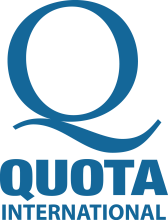 Quota International, Inc.PROPOSED BYLAW AMENDMENTSUBMITTED BY:     __________________________________________________ARTICLE NO/TITLE:  _________________________________________________Section No/Title: _____________________________________ ______________RATIONALE: ____________________________________________________________Reads at PresentProposed ChangeSection _________________________Section__________________________